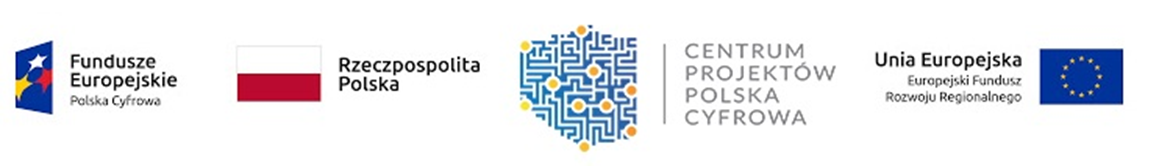 Sfinansowano w ramach reakcji Unii na pandemię COVID-19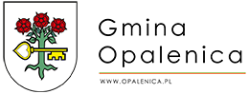 GK.271.1.5.2022.APzał. nr II SWZPROJEKT UMOWY/nr postępowania GK.271.1.5.2022.AP/zawarta w dniu ………………………, w Opalenicy, pomiędzy:Gminą Opalenica z siedzibą w Opalenicy, ul. 3 Maja 1, 64-330 w Opalenica, numer NIP: 788-19-16-724, reprezentowaną przez: Tomasza Szulca – Burmistrza Opalenicy,zwaną dalej Zamawiającyma firmą …………………………………..reprezentowaną przez:  ……………………………..zwaną dalej Wykonawcą§ 1Zamawiający zleca a Wykonawca przyjmuje do wykonania dostawę komputerów w ramach realizacji projektu grantowego „Wsparcie dzieci z rodzin pegeerowskich w rozwoju cyfrowym – Granty PPGR”, zgodnie z załącznikiem do umowy – formularzem ofertowym.Wykonawca  zobowiązuje się do dostawy wraz z transportem 237 komputerów klasy notebook do siedziby Zamawiającego, tj. do Urzędu Miejskiego w Opalenicy, ul. 3 Maja 1, 64-330 Opalenica.§ 2Wykonawca zobowiązuje się zrealizować pełen zakres rzeczowy umowy w terminie 60 dni od daty zawarcia umowy.Dostarczenie przedmiotu umowy zostanie dokonane po uprzednim uzgodnieniu terminu       z Zamawiającym.Dostarczony sprzęt będzie gotowy do pracy i będzie posiadał wszelkie niezbędne do właściwego korzystania instrukcje i certyfikaty w języku polskim.Wykonawca oświadcza, że dostarczone materiały i urządzenia są fabrycznie nowe, od- powiadają wszystkim cechom określonym w SWZ oraz ofercie, tj. spełniają określone przez Zamawiającego warunki minimalne oraz są zrealizowane w sposób określony przez Zamawiającego.Do wzajemnych kontaktów strony wyznaczają następujące osoby:ze strony Zamawiającego: ……………………………………ze strony Wykonawcy: ……………………………………….§ 3Zgodnie z ofertą Zamawiający zapłaci za przedmiot umowy, określony w zał. nr I SWZ,  formularzu ofertowym cenę podaną w ofercie Wykonawcy, która wynosi ……………….…... zł (słownie……..	) brutto.Na cenę, składa się kwota ……..…. zł netto oraz kwota ……….. zł stanowiąca podatek VAT.Powyższa cena obejmuje wszystkie koszty realizacji przedmiotu umowy i jest niezmienna przez cały okres trwania umowy.Dowodem zrealizowania dostawy będzie podpisany przez obie strony umowy i sporządzony w dwóch egzemplarzach protokół odbioru techniczno-jakościowego.Zamawiający zapłaci cenę sprzedaży przelewem na konto wskazane przez Wykonawcę, w ciągu 30 dni od daty otrzymania poprawnie wystawionej faktury. Warunkiem wystawienia faktury jest dokonanie odbioru techniczno-jakościowego i podpisanie przez obie strony umowy protokołu, o którym mowa w ust. 4.Do czasu odbioru urządzeń przez Zamawiającego ryzyko wszelkich niebezpieczeństw związanych z ewentualnym uszkodzeniem lub utratą przedmiotu zamówienia ponosi Wykonawca.Wykonawca wystawi fakturę na:Gmina Opalenicaul. 3 Maja 1, 64-330 OpalenicaNIP 788-19-16-724Konto Nr 54 1020 4144 0000 6002 0007 0458§ 4Wykonawca udziela gwarancji na przedmiot umowy na okres ………. miesięcy liczony od daty odbioru przedmiotu umowy potwierdzonego protokołem, o którym mowa w § 3 ust. 4. Minimum 24 miesięczna gwarancja producenta w trybie min. „door-to-door” wraz z dostępem do systemu prezentującego status naprawy. Zakłada się ustalony kontakt telefoniczny z działem serwisowym, który na podstawie zgłoszenia ma 7 dni roboczych na realizację naprawy gwarancyjnej w trybie door-to-door.Naprawa sprzętu w okresie gwarancji i rękojmi dokonana zostanie w terminie nie dłuższym niż 7 dni od momentu zgłoszenia.Wykonawca zobowiązuje się do bezpłatnego świadczenia napraw w okresie gwarancyjnym bez dodatkowych opłat za transport i dojazd.§ 5Wykonawca zapłaci Zamawiającemu kary umowne: za niedostarczenie w terminie przedmiotu umowy, w wysokości 0,5% ceny brutto określonej w § 3 ust. 1, licząc za każdy dzień zwłoki, za opóźnienie w realizacji naprawy gwarancyjnej poza termin określony w § 4 ust. 2 Umowy w wysokości 0,5% ceny brutto określonej w § 3 ust. 1 za każdy dzień zwłoki. za odstąpienie od umowy przez Zamawiającego z przyczyn leżących po stronie Wykonawcy w wysokości 30% ceny brutto określonej w § 3 ust. 1.Łączna maksymalna wysokość kar umownych nie może być wyższa niż kwota stanowiąca 70% wynagrodzenia określonego w § 3 ust. 1 umowy.Wykonawca zobowiązuje się do zapłacenia kar umownych w terminie 14 dni od dnia otrzymania wezwania do zapłaty.Zamawiający ma prawo dochodzić na zasadach ogólnych odszkodowania przewyższającego wartość zastrzeżonych kar umownych.§ 6Dokonanie przez Wykonawcę cesji praw z niniejszej umowy na osoby trzecie dla swej ważności wymaga zgody Zamawiającego.§ 7Ochrona danych osobowychKażda ze stron niniejszej umowy oświadcza, że pełni funkcję Administratora danych w rozumieniu przepisów Rozporządzenia Parlamentu Europejskiego i Rady (UE) 2016/679 z dnia 27 kwietnia 2016 roku w sprawie ochrony osób fizycznych w związku z przetwarzaniem danych osobowych i w sprawie swobodnego przepływu takich danych oraz uchylenia dyrektywy 95/46/WE (Dz. Urz. UE L 2016, Nr 119, s. 1), zwanego dalej "RODO", w odniesieniu do danych osobowych, przetwarzanych na potrzeby realizacji Przedmiotu umowy.W związku z realizacją Przedmiotu umowy każda ze stron niniejszej umowy może gromadzić, wykorzystywać, przesyłać, przechowywać, utrwalać albo w inny sposób przetwarzać dane osobowe, dostarczane przez drugą Stronę, niezbędne do realizacji Przedmiotu  umowy,  które  można  powiązać  z  konkretnymi  osobami,  w  tym  w szczególności dane osobowe pracowników, podwykonawców, dostawców obu Stron w postaci: imienia, nazwiska, adresu e-mail, numeru telefonu, miejsca zatrudnienia, stanowiska służbowego, na zasadach określonych w powszechnie obowiązujących przepisach prawa.Każda ze stron umowy oświadcza ponadto, że:dane  osobowe,  otrzymane  od  drugiej  strony  umowy  będą  przetwarzane w celu realizacji Przedmiotu niniejszej umowy oraz zgodnie z wymogami prawa;dane osobowe, otrzymane od drugiej strony umowy, będą przechowywane przez czas, określony przepisami prawa, związanymi z realizacją Przedmiotu niniejszej Umowy oraz w celach archiwizacyjnych, a po tym czasie zostaną zniszczone albo zwrócone drugiej stronie Umowy;wykonuje we własnym zakresie względem osób, których dane osobowe będą przetwarzane w ramach realizacji przedmiotu niniejszej umowy obowiązki informacyjne, wynikające z art. 13 i 14 RODO.Istotne informacje o zasadach przetwarzania przez stronę umowy danych osobowych osób, o których mowa w ust. 2, oraz o przysługujących tym osobom prawach w związku z przetwarzaniem ich danych osobowych, dostępne są na stronie internetowej Zleceniodawcy.Zleceniobiorca w związku z wykonywaniem umowy zobowiązuje się do:zachowania w ścisłej tajemnicy wszelkich informacji technicznych, technologicznych, prawnych i organizacyjnych dotyczących systemów i sieci teleinformatycznych, danych osobowych, uzyskanych w trakcie wykonywania umowy niezależnie od formy przekazania tych informacji i ich źródła,wykorzystania informacji jedynie w celach określonych ustaleniami umowy oraz wynikającymi z uregulowań prawnych obowiązujących w Polsce i Unii Europejskiej,nie kopiowania, nie powielania ani w jakikolwiek inny sposób nie rozpowszechniania jakiejkolwiek części określonych informacji z wyjątkiem uzasadnionej potrzeby do celów związanych z realizacją umowy po uprzednim uzyskaniu pisemnej zgody od Zleceniodawcy, której informacja lub źródło informacji dotyczy.Zastosowania warunków gwarancyjnych zgodnie ze specyfikacją przedmiotu zamówienia.§ 8Wszelkie zmiany niniejszej umowy wymagają formy pisemnej pod rygorem nieważności.W sprawach nieuregulowanych niniejszą umową zastosowanie mają Kodeksu cywilnego oraz ustawy Prawo zamówień publicznych.Spory powstałe na tle realizacji niniejszej umowy będą rozstrzygane polubownie, a w przypadku braku porozumienia przez sąd powszechny właściwy dla siedziby Zamawiającego.W razie zaistnienia istotnej zmiany okoliczności powodującej, że wykonanie umowy nie leży w interesie publicznym, czego nie można było przewidzieć w chwili zawarcia umowy, Zamawiający może odstąpić od umowy w terminie 30 dni od powzięcia wiadomości o tych okolicznościach.§ 9Z zastrzeżeniem ust. 2 wszelkie spory wynikłe z niniejszej Umowy rozpoznawać będzie właściwy rzeczowo sąd powszechny miejscowo właściwy dla siedziby Zamawiającego.Strony zgodnie postanawiają,  że w sytuacji  zaistnienia  sporu  dotyczącego  istnienia, wykonania, ważności, wypowiedzenia lub interpretacji niniejszej umowy oraz innych roszczeń z tej umowy lub z jej niewykonania lub wadliwego wykonania,  wszczęcie postępowania, o którym mowa wyżej w ust. 1 Umowy  będzie poprzedzone wszczęciem postępowania mediacyjnego obejmującego wskazane wyżej zakresy sporu, przed stałym mediatorem mającym siedzibę w Poznaniu, przy czym wybór konkretnego stałego mediatora, należy do strony wszczynającej postępowanie mediacyjne, a jego spersonalizowane wskazanie nastąpi we wniosku o  przeprowadzenie mediacji, o którym mowa w art. 1837 k.p.c. przekazywanego do drugiej strony.Strony zobowiązują się do poniesienia kosztów  postępowania mediacyjnego wszczętego zgodnie z ust 3 Umowy po połowie bez względu na wynik mediacji.Umowę sporządzono w dwóch jednobrzmiących egzemplarzach, po jednym dla każdej ze Stron.W sprawach nieuregulowanych w niniejszej umowie stosuje się przepisy Kodeksu cywilnego oraz przepisy ustawy z dn. 8 marca 2013 r. o przeciwdziałaniu nadmiernym opóźnieniom w transakcjach handlowych (tj. Dz. U. z 2021 r. poz. 424).Zmiana terminu realizacji przedmiotu umowy jest dopuszczalna jeżeli wynika z okoliczności niezależnych od Stron, których nie dało się przewidzieć w dniu zawarcia umowy i nastąpi o czas zaistnienia tych okoliczności.§ 10Umowę sporządzono w dwóch jednobrzmiących egzemplarzach, po jednym dla każdej ze stron.Załączniki do umowy:1/  formularz ofertowy,2/  oświadczenie dot. rachunku VAT.…………………………..                                                                   .………………………….Wykonawca	                                                                    ZamawiającySfinansowano w ramach reakcji Unii na pandemię COVID-19Załącznik nr 2.....................................................	.................................................. dnia ..............................(nazwa Firmy)	(miejscowość)OświadczenieOświadczam, że wskazany rachunek bankowy płatności do umowy (zlecenia, zamówienia) nr ............ z dnia ....................................... należy do Firmy ...................................................................................(nazwa) i został dla niej utworzony oraz oddzielnie wydzielony rachunek VAT na cele prowadzonej działalności gospodarczej..................................................(czytelny podpis)